§5101-C.  Preservation of financial viability of Casco Bay Island Transit DistrictIn reviewing an application for a certificate of public convenience and necessity for the provision of scheduled passenger, freight or vehicle transportation service under section 5101, the commission shall consider the cumulative impact of each application in conjunction with any other certificates previously granted for ferry services in Casco Bay.  The commission may not grant a certificate for scheduled passenger, freight or vehicle transportation service that is likely to have a significant adverse impact on the rates that must be charged by the Casco Bay Island Transit District, the capability of the district to sell or repay bonds, the short-term or long-term financial viability of the district, or the ability of the district to retain a reasonable level of cross-subsidization, taking into consideration the full range of services provided by the district and the requirement that the district provide and maintain reasonable and adequate service, rates and schedules to the islands of Casco Bay as required by section 5103.  [PL 1991, c. 774, §2 (NEW).]SECTION HISTORYPL 1991, c. 774, §2 (NEW). The State of Maine claims a copyright in its codified statutes. If you intend to republish this material, we require that you include the following disclaimer in your publication:All copyrights and other rights to statutory text are reserved by the State of Maine. The text included in this publication reflects changes made through the First Regular and First Special Session of the 131st Maine Legislature and is current through November 1. 2023
                    . The text is subject to change without notice. It is a version that has not been officially certified by the Secretary of State. Refer to the Maine Revised Statutes Annotated and supplements for certified text.
                The Office of the Revisor of Statutes also requests that you send us one copy of any statutory publication you may produce. Our goal is not to restrict publishing activity, but to keep track of who is publishing what, to identify any needless duplication and to preserve the State's copyright rights.PLEASE NOTE: The Revisor's Office cannot perform research for or provide legal advice or interpretation of Maine law to the public. If you need legal assistance, please contact a qualified attorney.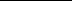 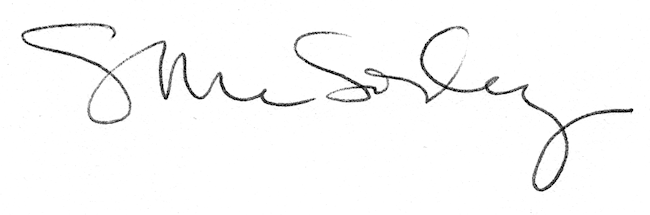 